PurposeThe purpose of this plan is to provide information and procedures for managing a disaster at the offices of the Iowa Council of Foundations which would make it impossible to operate from its primary location. The plan also includes information on how the organization will engage with our network when a disaster strikes a community in Iowa or beyond.Immediate ResponseWhen disaster occurs while the offices are occupied, the primary objective is to assure the safety of the staff and visitors in the building.Standard Office Safety PracticesFor the safety and security of all staff, the following practices should be considered standard procedures at all times:Call 9-1-1 if there are any medical needs or if emergency assistance is needed. Staff should be aware of their surroundings and pay attention to any suspicious packages, backpacks, bags, etc. and should notify the ICoF President in the event they suspect something concerning.If the office is deemed unsafe to re-enter, the ICoF President should activate the notification plan per the Calling Tree (see page 3).Response to An Immediate ThreatStaff is trained to follow ACEs training:Calling TreeNotification PlanWhen the ICoF office has been evacuated, a sign should be posted on the front door to warn and notify employees and visitors. The President will determine a plan in partnership with the Board Chair and then the following contacts will be made:Emergency Contact Information / EMS & Area Response AgenciesPlan to Stay in BusinessIf the Iowa Council of Foundations office is not accessible, we will operate from each staff person’s home and connect via email.The following is our primary crisis manager:	Kari McCann Boutell, President	Mobile: (641) 745-7751	Office: (515) 989-1188	kmcann@iowacounciloffoundations.orgThe President will determine action steps related to the following:Emergency Planning TeamThe following ICoF staff will participate in emergency planning and crisis management:Administrative & Communications CoordinatorICoF Board ChairKey Partners/External Emergency Planning TeamCommunicationsWe will continue to communicate our emergency plans with staff via:Work emailCell phones/text messagesHome phoneHome email addressesRemote Work PlanAs per the employee handbook: The ICoF is primarily operated as a remote office environment. Each employee will maintain a home office unless otherwise agreed upon by the President or the Chair of the Board of Directors. ICoF may provide specific tools or equipment for the employee to perform his/her current job duties. This may include: computer hardware, computer software, cell phone, email connectivity and other applicable equipment or technology deemed necessary to perform an employee’s job duties.Each employee shall designate a workspace within their remote location for placement and/or installation of equipment. Employees shall maintain this workspace in a safe condition, free from hazards and other dangers to the employee and/or equipment.  Office hours will be established during which time all employees will be available to one another and clients for business purposes. In the event an accident or injury should occur, the employee should notify the President or the Chair of the Board of Directors immediately.Cyber SecurityTo protect our computer software, hardware and network, we will:Maintain anti-virus software and updates on ICoF laptopsMaintain and update software and hardware firewallsDestroy or erase hard drives of computers which are damaged beyond repairMaintain passwords for workstations and software programsMaintain access to Office 365 web mailDocument comprehensive list of website resources including website address, username and passwords stored electronically in PasspackIf computers are destroyed, we will use home computers and laptops as back-up for communication until new hardware arrives.Data StorageRecords Back-UpAccounting and payroll records are held at DMS. Critical documents including a copy of this plan, insurance policies, and bank account records will become a part of the President’s emergency portfolio. The President will maintain the following at home:Business Contingency PlanInsurance policies (copies)Annual workplan and budgetList of bank names, account #s, and contact informationRecoveryEstimate length of displacement.Prioritize and organize projects, tasks and core functions.Assess human capital needs and requirements.Determine the need for a long-term office location or meeting site.Determine inventory losses.Determine necessary office repairs.Determine equipment needs for all staff.File appropriate insurance claims.Record & Document RetrievalDocuments are stored both in the ICoF offices and in the fiscal admin office, currently Diversified Management Services, as determined through the current Document Retention Policy listed in part below. Documents stored at the fiscal admin office will be retrieved upon disaster when necessary.disasterS IN iowaActivating the NetworkThe ICoF network is broad and reaches every corner of Iowa. The network is made up of community foundations, private foundations, corporate foundations, professional advisors and grantmaking organizations with influence and resources across the state. In the event of a disaster, it is the role of the ICoF to inform and keep the network up-to-date on ways to assist our communities in need. The following actions will be considered on a case-by-case basis as a way to activate the ICoF funding network to respond: E-communications through Council Column, CF Snapshot or special e-blastsUtilizing social media platformsUpdates on the ICoF websiteUpdates at ICoF membership meetingsE-mails to the United Philanthropy Forum CEO listservMarketing & Communications PlanIn the event of a disaster in an Iowa community, the ICoF will adhere to the steps listed below in order to assist others in helping the community in need by directing them to the appropriate organizations in the impacted community.Determine member organizations affected by disasterCreate contact/point of communication with member(s)Share readily available resources (i.e. Iowa Community Foundations Disaster Philanthropy Toolkit, Disaster Philanthropy Checklist, etc.) with contactsGather information from contacts: their immediate needs, appropriate organizations/websites to direct people toDisseminate pertinent information to ICoF membership through various communications channelsFollow-up with community in needShare stories on response and recovery efforts, as appropriateResources the ICoF Can Provide to Communities in NeedThe ICoF has a variety of resources readily available to offer to communities in need. Each resource listed below may need updated and refined prior to use.Iowa Community Foundations Disaster Philanthropy Toolkit, Checklist and Iowa and Federal Disaster ResourcesDisaster Philanthropy PlaybookConnections to Center for Disaster Philanthropy team and connection to CDP Midwest Early Recovery Fund contactConnection to other foundations impacted and/or interested in providing supportdisasterS Outside of IOwaActivating the NetworkThe ICoF, as a resource for philanthropy in Iowa, has a role in keeping our membership informed of how to assist those in need outside of our state in times of disaster. The ICoF President and Board of Directors will determine when information of disasters outside of Iowa should be disseminated across our membership. This can include:E-communications through the Council Column, CF Snapshot or special e-blastsUtilizing social media platformsUpdates on the ICoF websiteUpdates at ICoF membership meetingsMarketing & Communications PlanIn the event of a national or international disaster, the ICoF will direct our membership to appropriate organizations and contacts in the area impacted by the disaster. The ICoF President will obtain information from the United Philanthropy Forum network and determine when and if appropriate to share with the ICoF membership and which communications channels to utilize. This will be determined on a case-by-case basis.SummaryThis document serves as a plan for the Iowa Council of Foundations when disaster impacts the organization. Having a continuity of operations plan allows the ICoF to respond immediately, in an organized and efficient manner, in times of disaster. This document will assist in mitigation and recovery efforts. The ICoF has built this document not only for our organization, but as an example for others. The document can be modified for the use of ICoF members or others in the field of philanthropy. The ICoF is committed to disaster preparedness and has worked with a cohort of organizations in PPREP to become better prepared as an organization. This preparation enables us to better serve our communities and members during times of disaster and recovery.Supplemental Additions for Specific Disaster ResponseICoF COVID-19 COOP Plan 2020This COOP Plan will be activated when we believe it is essential to prioritize the health and well-being of the ICoF staff and members. Coronavirus triggering events could include, but are not limited to: an infected or exposed staff member; an infected or exposed visitor to the ICoF office, or an ICoF event; landlord-directed building quarantine; community-directed quarantine. This plan is developed with the intention to prioritize staff and stakeholder health and well-being. The ICoF recognizes that this COOP  may have financial implications for the organization through possible reduced revenue from event registrations. These financial implications will be overseen by the President and Board Chair.Activation and Staff Communication:The ICoF President and Board of Directors will decide if the work of the Iowa Council of Foundations will temporarily cease. Staff will be alerted through an all-staff email or personal phone call from the President. Because the entire staff currently works remotely, it is unlikely this will need to happen.ICoF internal communications will continue to be remote: via email, phone, and Zoom platforms. If personal contact information changes, staff should update the ICoF President who will disseminate to staff.ICoF Programming and Member Communications:The ICoF will continue programming and member communications through virtual methods as able. We will cancel in-person events for the month of March 2020 and monitor April/May events in an ongoing manner. Event cancellations or modifications (i.e. move to virtual platform) will be communicated to registrants and members through email communication.Remote meetings will take place through the ICoF Zoom platform. Staff members should keep their Zoom accounts up-to-date and passwords should be located in Passpack. Staff should communicate when remote meetings are taking place on the ICoF Zoom personal meeting line so there are not double-booked meetings. If staff members have individual meetings scheduled with members or other community partners, they should be rescheduled or hosted virtually, as possible. Finance and Operations Functions:The ICoF President and Board Treasurer will assess the need to pay specific bills as they arrive. Should the Diversified Management Services offices close, we will update our plan accordingly, as they receive our mail and pay our invoices/bills daily and weekly.The Iowa Council of foundations Staff will continued to adhere to these policies from the ICoF Employee Handbook when the COOP is in effect.Remote WorkspaceICoF is primarily operated as a remote office environment. Each employee will maintain a home office unless otherwise agreed upon by the President or the Chair of the Board of Directors. ICoF may provide specific tools or equipment for the employee to perform his/her current job duties. This may include: computer hardware, computer software, cell phone, email connectivity and other applicable equipment or technology deemed necessary to perform an employee’s job duties.Each employee shall designate a workspace within their remote location for placement and/or installation of equipment. Employees shall maintain this workspace in a safe condition, free from hazards and other dangers to the employee and/or equipment.  Office hours will be established during which time all employees will be available to one another and clients for business purposes. In the event an accident or injury should occur, the employee should notify the President or the Chair of the Board of Directors immediately.Working HoursThe Iowa Council of Foundations standard office hours are Monday through Friday, 8:00 AM – 5:00 PM, however variable work schedules may be established to facilitate the needs of the employees and/or the ICoF. Attendance The Iowa Council of Foundations expects employees to be conscientious about their attendance and punctuality at work.  Absenteeism and tardiness can place a burden on other employees and on the ICoF. Occasionally, an employee may be ill, injured, or unable to come to work due to an illness in their immediate family or some other personal emergency. If you are going to be late for work or absent, you must personally contact your supervisor as soon as practical but no later than your normal starting time. Notification or a tardy or absence does not serve as approval or excusal of an absence.  Failure to properly report absences as outlined in this policy for three (3) consecutive days will be considered job abandonment or voluntary termination of employment.  Unapproved/unplanned absences or tardiness are subject to disciplinary action even if the employee has not yet exhausted available PTO time.  Additionally, the President or Chair of the Board of Directors may request employees to provide a statement from their health care provider at any time concerning the justification for an unscheduled absence.  If an employee misses work three (3) or more consecutive days due to illness, a doctor’s note will be required.Absences due to illnesses or injuries that qualify as legally protected leaves of absence will not be counted against an employee’s attendance record.  Medical documentation within the guidelines of applicable laws may be required in these instances.This COOP is a working document which will change with the circumstances as necessary. This plan addresses the specific operational needs of the Iowa Council of Foundations and does not represent advice or direction for any other organization.Immediate Response………………………………………………………Immediate Response………………………………………………………2Standard Office Safety Practices………………………………………..Standard Office Safety Practices………………………………………..2Response to an Immediate Threat……………………………………....Response to an Immediate Threat……………………………………....3-4Calling Tree………………………………………………………………..33Notification Plan………………………………………………………….33Emergency Contact Information……………………………………..44Plan to Stay in Business…………………………………………………….Plan to Stay in Business…………………………………………………….5-6Emergency Planning Team…………………………………………….55Key Partners/External Emergency Planning Team………..……….55Communications…………………………………………………………55Remote Work Plan……………………………………………………….66Cyber Security…………………………………………………………....66Data Storage…………………………………………………………………Data Storage…………………………………………………………………7-8Records Back-Up…………………………………………………………7Recovery…………………………………………………………………..7Record & Document Retrieval……………………………………..…7-8Disasters in Iowa…………………………………………………………….Disasters in Iowa…………………………………………………………….9Activating the Network…………………………………………………9Marketing & Communications Plan………………………………….9Resources ICoF Can Provide to Communities in Need…………..9Disasters Outside of Iowa…………………………………………………Disasters Outside of Iowa…………………………………………………10Activating the Network…..…………………………………………….10Marketing & Communications Plan………………………………….10Supplemental Additions for Specific Disaster Response...………….Supplemental Additions for Specific Disaster Response...………….11-12COVID-19 COOP Plan…………………………………………………..11-12StaffNotify staff to return to their homes and await instructions regarding returning to work. Depending on circumstances, emergency contacts may need to be called.Board ChairInform the Board Chair.EMSMake contact with emergency management services for assistance in determining next steps.Insurance AgentsNotify insurance agents of potential losses.Personal SafetyLocate the entire staffEnsure everyone is okayEstablish a form of communicationSecure the office siteDocument RetrievalRetrieve physical or virtual records and data to the extent possibleRe-establish Worksite and SystemsOffice locationServersComputersPhonesMailPartnerOffice/DepartmentContact InformationPolk County Sheriff’s OfficeSherriff Office(515) 286-3333City of Des MoinesPolice Department(515) 283-4824City of Des MoinesFire Department(515) 283-4237Insurance AgentPCDM Insurance (800) 373-2821Technology ConsultantAureon (833) 558-9869Type of DocumentMinimum TimeForm of DocumentLocationAccounts payable ledgers & schedules7 yearsElectronicFiscal Admin OfficeAccounts receivable ledgers & schedules7 yearsElectronicFiscal Admin OfficeAudit & Financial Review ReportsPermanentlyPaper & electronicICoF OfficeBank Reconciliations3 2 yearsElectronicFiscal Admin OfficeBank statements3 4 yearsPaper or Electronic Fiscal Admin Office & ICoF OfficeChecks (for important payments and purchases)PermanentlyElectronicFiscal Admin OfficeContracts, mortgages, notes and leases (expired)7 yearsPaper & electronicBothContracts (still in effect)PermanentlyPaper & electronicBothCorrespondence (general)2 yearsPaper or electronicICoF OfficeCorrespondence (legal and important matters)PermanentlyPaper or electronicBothCorrespondence (with customers and vendors)2 yearsPaper or electronicICoF OfficeDeeds, mortgages, and bills of salePermanentlyPaper & electronicCurrently NADepreciation SchedulesPermanentlyPaper or electronicFiscal Admin OfficeDuplicate deposit slips2 yearsElectronicFiscal Admin OfficeEmployment applications3 yearsPaper or electronicBothExpense Analyses/expense distribution schedules7 yearsElectronicFiscal Admin OfficeYear End Financial Statements PermanentlyPaper & ElectronicICoF Office & Fiscal Admin OfficeInsurance Policies (expired)3 yearsPaper or electronicICoF Office & Fiscal Admin OfficeInsurance records, current accident reports, claims, etc.PermanentlyPaper or electronicICoF Office & Fiscal Admin OfficeInternal audit reports3 yearsPaper or electronicBothInventories of products, materials, and supplies7 yearsPaper or electronicBothInvoices (to customers, from vendors)7 yearsPaper or electronicBothMinute books, bylaws and charterPermanentlyPaper & ElectronicBothPatents and related PapersPermanentlyPaper & ElectronicCurrently NAPayroll records and summaries7 yearsElectronicFiscal Admin OfficePersonnel files (terminated employees)3 yearsPaper & ElectronicBothRetirement and pension recordsPermanently ElectronicFiscal Admin OfficeTax returns and worksheetsPermanentlyPaper & ElectronicFiscal Admin OfficeTimesheets7 yearsElectronicFiscal Admin OfficeTrademark registrations and copyrightsPermanentlyPaper & ElectronicCurrently NAWithholding tax statements7 yearsPaper & ElectronicFiscal Admin Office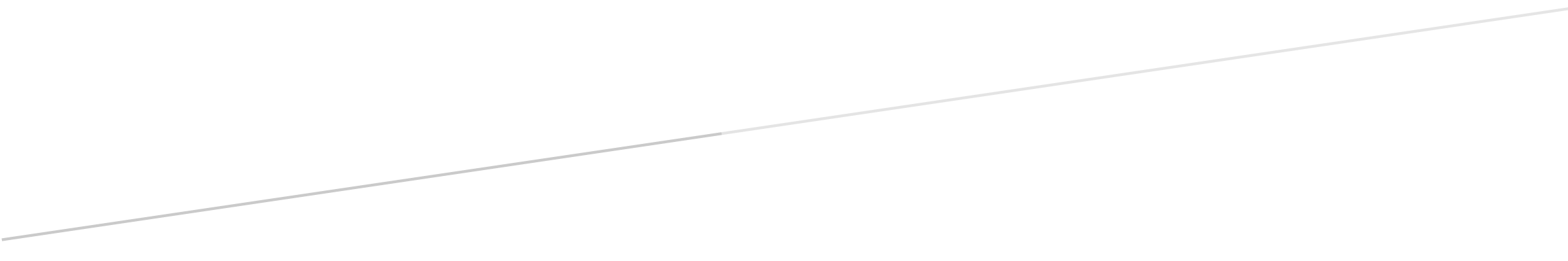 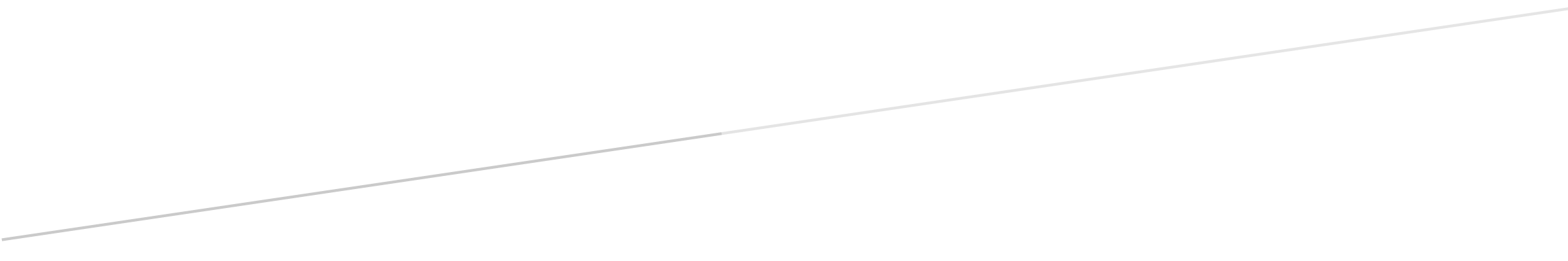 